Karta produktu SECHURA nr kat.: 1370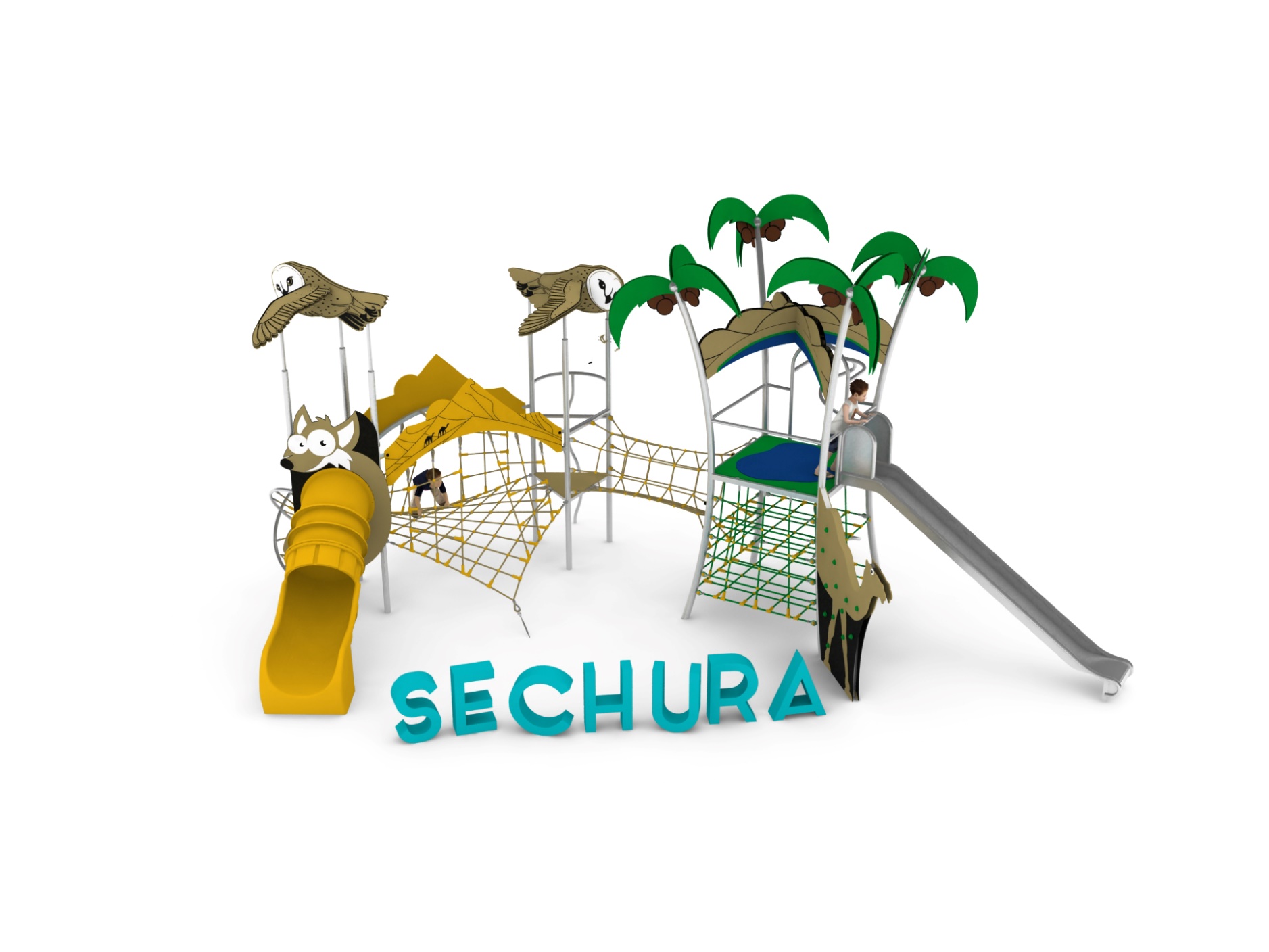 Wymiary zestawu:Długość: 8,8 mSzerokość: 8,4  mWysokość: 4,9 mPrzestrzeń minimalna: 12,0 x 11,6 m Grupa wiekowa: od 3 do 14 latGłębokość posadowienia: 0,7 mWysokość swobodnego upadku: 2,9 mOpis urządzenia.Zestaw składa się z następujących podzespołów: Urządzenie OAZA nr kat. 1362.Zestaw DIAMENTOWA KOLEKCJA LINIA PUSTYNIA złożony z modułów: 2 wieże W3D-1000 LP z dachami SOWA, mostek MS-2500 LP, mostek MTO-2000 LP, wejście WX-1000 LP, zjeżdżalnia prosta z polietylenu SPR-1000 LP, rurka strażacka RS-1000 LP.   Obszar upadku urządzenia powinien zostać wykonany na nawierzchni zgodnie z normą PN EN 1176- 1:2017. W trosce o bezpieczeństwo dzieci oraz jakość urządzeń wymaga się, aby urządzenia posiadały certyfikat na zgodność z normami PN EN 1176-1:2017, PN EN 1176-3:2017, PN EN 1176-11:2014-11,  wydane w systemie akredytowanym przez Państwowe Centrum Akredytacji lub krajowej jednostki akredytującej pozostałych Państw członkowskich, zgodnie z Rozporządzeniem Parlamentu Europejskiego i Rady Unii Europejskiej (WE) nr 765/2008”.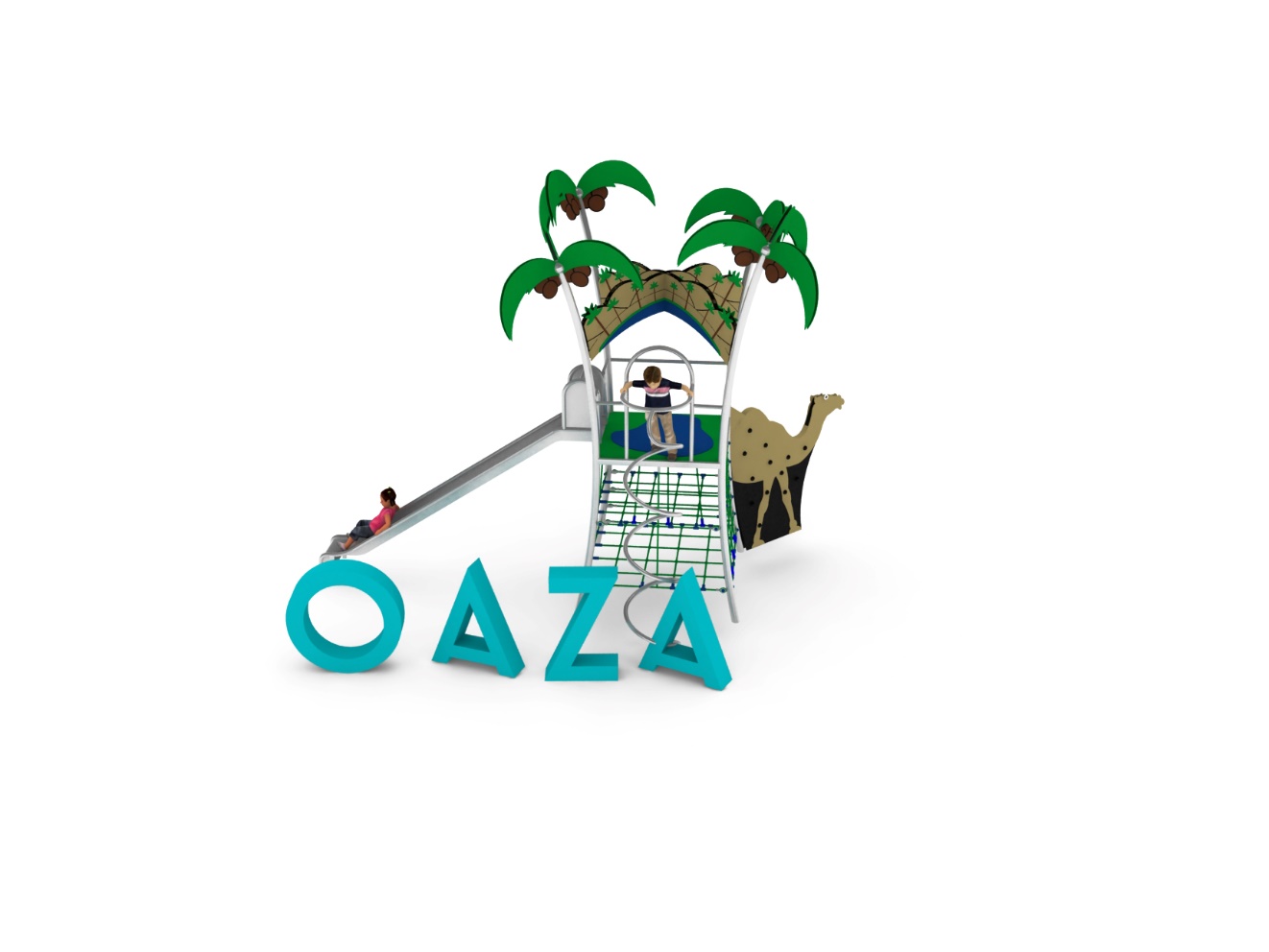 Urządzenie OAZA nr kat. 1362.Opis urządzenia:Urządzenie nawiązujące wyglądem do pustynnej oazy. Cała zabawka utrzymana w kolorystyce zgodnej z wizualizacją.Wytyczne dotyczące materiałów i technologii wykonania urządzeniaGłówny element konstrukcyjny to cztery stalowe słupy o średnicy 88,9mm oraz wypełnienia z mniejszych rur kwadratowych i okrągłych. Na szczycie urządzenia zainstalowane są elementy dekoracyjne z płyt HPL imitujące cztery palmy z kokosami oraz krajobraz pustynnej oazy. Na wysokości 2,0m zaprojektowany jest podest obłożony płytami HPL. Na podest prowadzą dwie ścieżki:- rozciągająca się od dołu konstrukcji do podestu siatka linowa składająca się z dwóch poziomych oraz dwóch pionowych kratownic linowych- zewnętrzna, dwustronna ścianka wspinaczkowa ozdobiona grafiką z płyt HPL, imitująca wielbłąda.Podstawowy element zabawowy zabawki stanową: ślizg oraz rurka strażacka, z częścią startową na podeście. Element zjazdowe wykonane ze stali.  Wszystkie elementy stalowe oraz zjazdowe wykonane są ze stali kwasoodpornej, zwanej potocznie nierdzewną. Podesty oraz elementy dekoracyjne  wykonane są z płyty HPL o grubości 10mm, o zastosowaniu zewnętrznym. Elementy linowe wykonane są z lin poliamidowych, plecionych, klejonych o średnicy 18mm, połączonych złączkami wykonanymi z aluminium, stali nierdzewnej oraz tworzyw sztucznych. Zestaw DIAMENTOWA KOLEKCJA LINIA PUSTYNIA złożony z modułów: 2 wieże W3D-1000 LP z dachami SOWA, mostek MS-2500 LP, mostek MTO-2000 LP, wejście WX-1000 LP, zjeżdżalnia prosta z polietylenu SPR-1000 LP, rurka strażacka RS-1000 LP.   Wytyczne dotyczące materiałów i technologii wykonania urządzenia.KONSTRUKCJA, ŚLIZGI ZE STALI, RURKA STRAŻACKA, AŻUROWE WYPEŁNIENIA TUNELI- wszystkie elementy stalowe wykonane są ze stali kwasoodpornej w gatunku 0H18N9. Zabezpieczenie antykorozyjne stanowi sam materiał. Wykończenie powierzchni- szlif.DASZKI, BARIERY, ZABUDOWY- wykonane z wysokociśnieniowych, warstwowych, termoutwardzalnych laminatów HPL. Użyte płyty o zastosowaniu zewnętrznym, grubości 10mm, z podwójnym filtrem UV. Grafiki wykonane metodą frezowania.ŚLIZGI POLIETYLENOWE, TUNELE- wykonane z polietylenu zapewniają bardzo dobre właściwości ślizgowe, niską ścieralność i trwałość koloru. SIATKI LINOWE- wykonane ze zbrojonej liny poliamidowej, plecionej, klejonej, o średnicy 18mm. Elementy złączne wykonane z aluminium i tworzyw sztucznych.MOSTKI GUMOWE- wykonane z membran gumowy o grubości 10mm, zbrojonych 4 warstwami siatki z tworzywa sztucznego. Maty odporne na warunki atmosferyczne, w tym promienie UV. Pozbawione zabronionych do użytku w placach zabaw związków PAH. FUNDAMENTY- stopy betonowe w klasie C25/30.Opis modułów wchodzących w skład zestawu: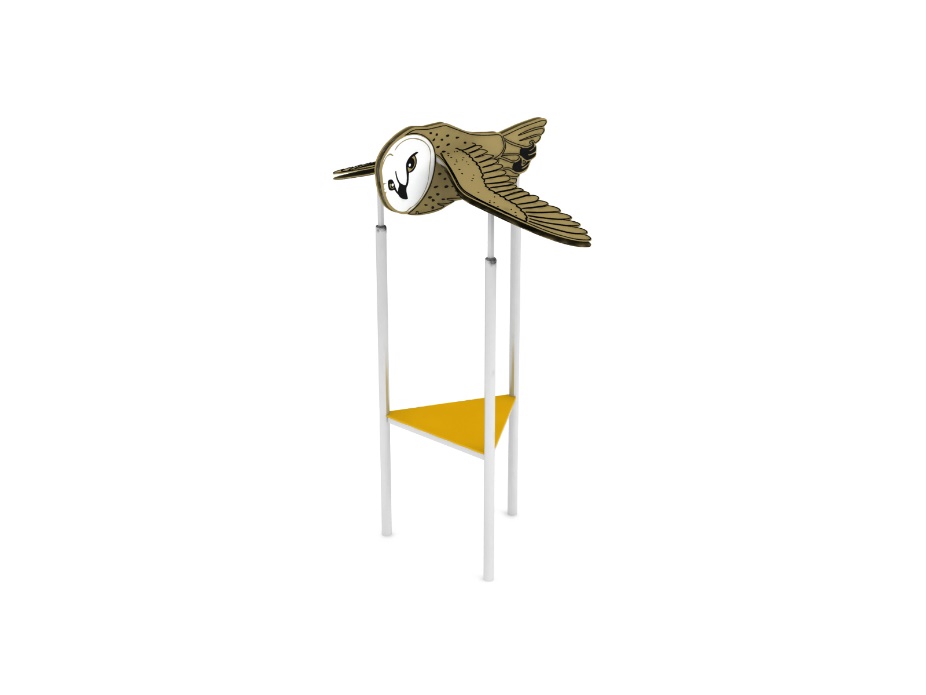 	W3D-1000 LP. Wieża trójkątna o boku 1,0m z dachem w kształcie wybranego zwierzęcia (SOWA, SKORPION, SĘP). Konstrukcja stalowa, dach i podest z płyty HPL. Wysokość podestu 1,0m. Całkowita wysokość wieży 3,9m.MS-2500 LP. Mostek skrzydła. Rozpórki stanowiące łukową drabinkę poziomą wykonane ze stali. Siatka, wykonana z lin, rozciągnięta między wieżami i odciągami na poziomie 0 tworzy przejście oraz wejście w kształcie poziomej kratownicy. Dodatkową atrakcją są 4 pionowe siatki zamocowane pomiędzy siatką linową i drabinką.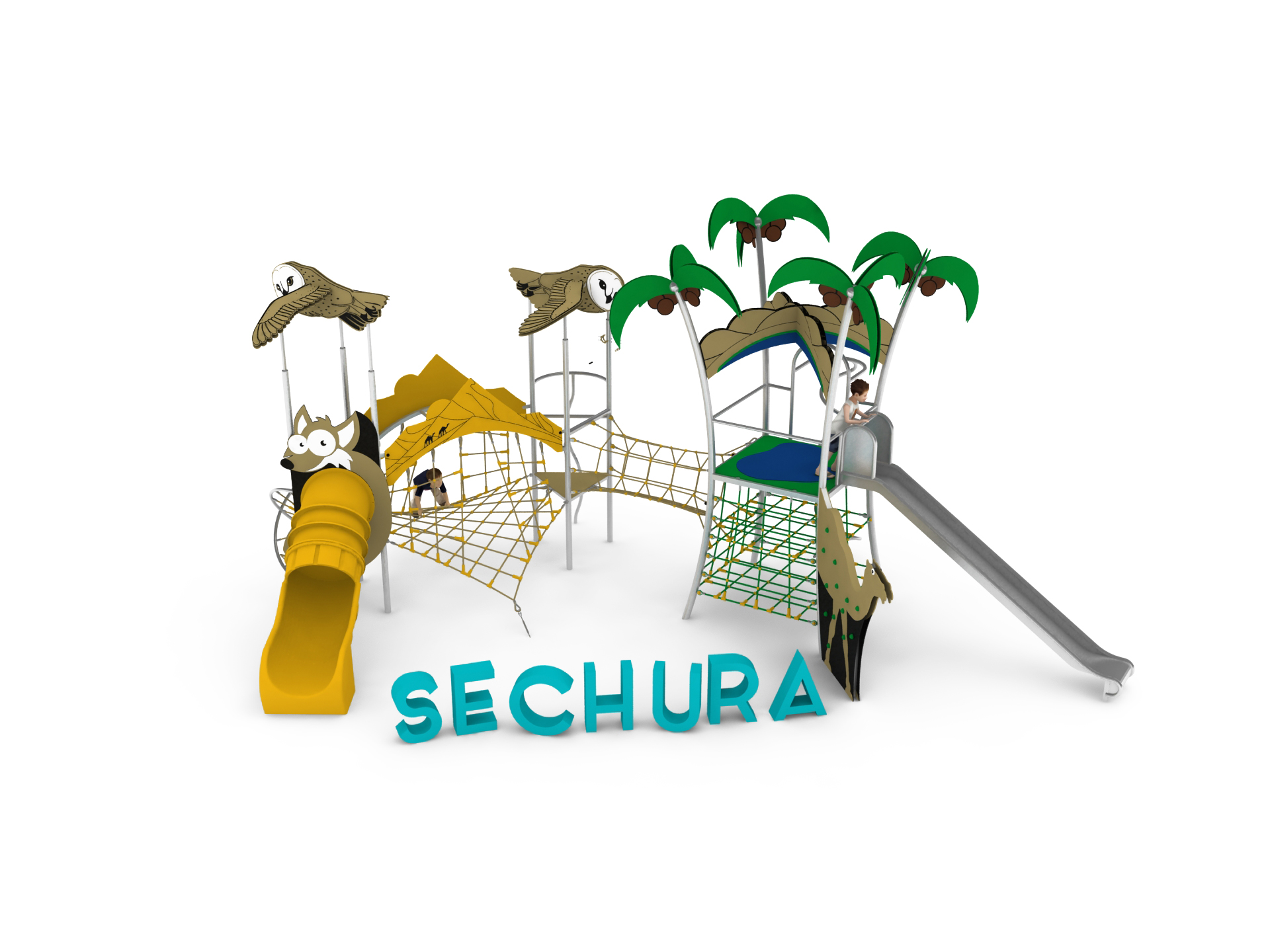 MTO-2000 LP.Mostek tunel łączący OAZĘ z ZESTAWEM. Mostek linowy w kształcie owalnego tunelu z gęstą podłogą o oczkach nie większych niż 120 x 120mm.  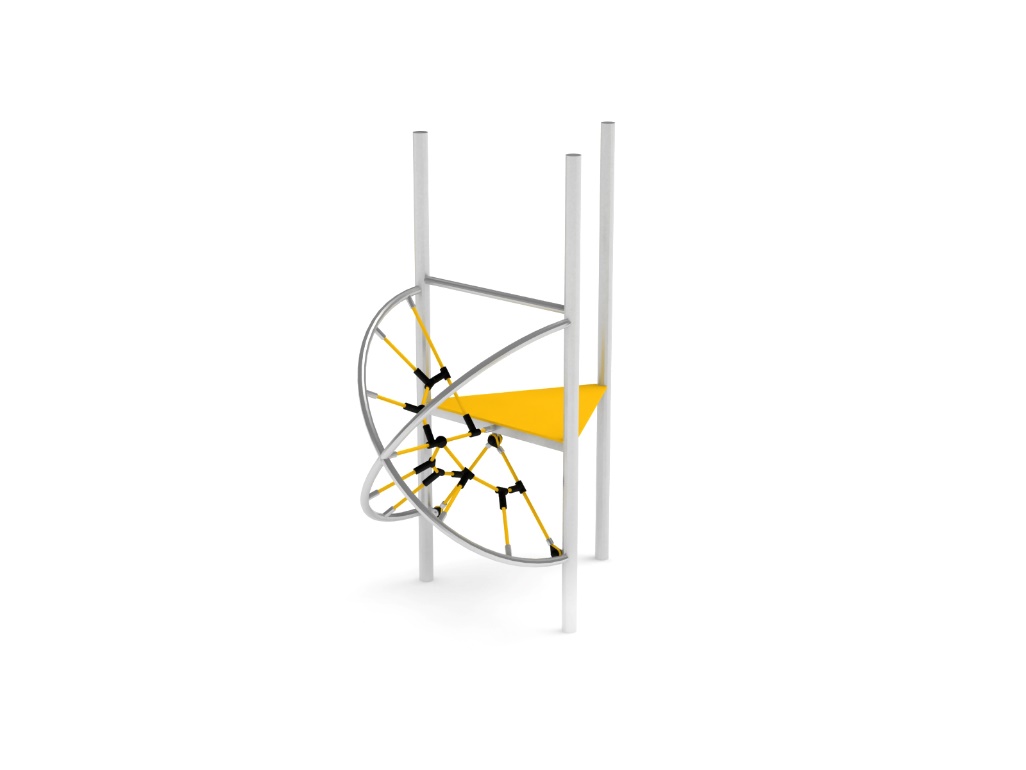 WX-1000 LP. Konstrukcję stanowią dwa skrzyżowane, stalowe łuki. Wypełnienie z siatek linowych.SPR-1000 LP. Zjeżdżalnia rurowa z polietylenu o wysokości części startowej 1,0m. Zabudowa ślizgu imitująca fenka z płyty HPL.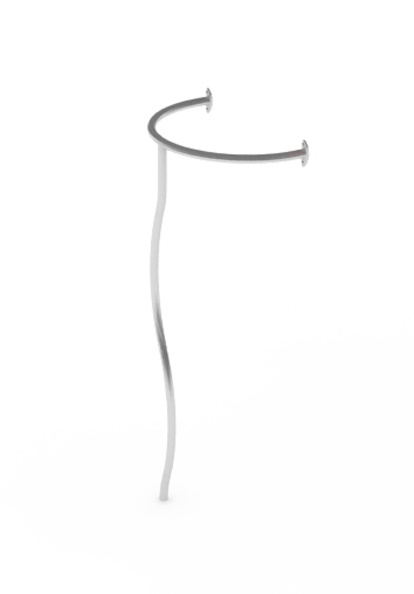 RS-1000 LP. Rurka strażacka. Część zjazdowa składa się z dwóch stalowych łuków. Podest startowy na wysokości 1,0m.